Приложение 4Памятка юного велосипедиста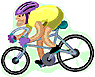 Велосипедист должен помнить!По улицам и шоссейным дорогам на велосипеде разрешается ездить с 14 лет.Велосипедист должен прекрасно знать дорожные знаки,  правила дорожного движения и подчиняться им.Он должен поддерживать свой велосипед в хорошем состоянии, особенно руль, тормоза, шины.Категорически запрещается!Ездить на велосипеде,  держась за руль одной рукой или «без рук».Цепляться за проезжающий мимо транспорт.Катать на одноместном велосипеде взрослых и детей.Перевозить предметы, которые мешают управлению или выступают более чем на полметра в длину или ширину.